                               Colegio Emilia Riquelme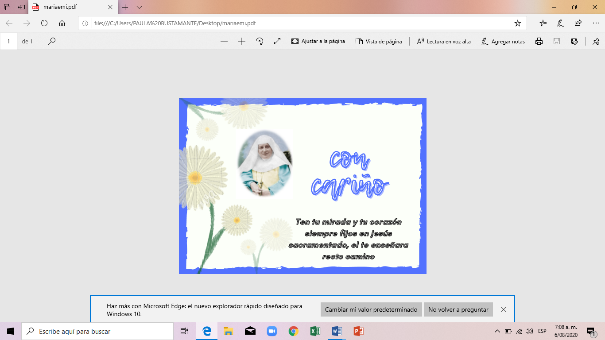 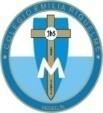                              Tecnología e informática                                          Grado: 7Gracias por su apoyo.Un saludo enorme y Dios los guarde.Nuestras clases en el horario normal los lunes de 12:00 a 1:00 pm.Miércoles de 10:30 a 11:30. Chat del correo, classroom o WhatsApp.(Los correos por si se presentan inquietudes). Correo: pbustamante@campus.com.co (por favor en el asunto del correo escribir nombre apellido y grado. Gracias)Fecha 10 de Agosto de 2020Saludo: Reflexión.TEMA: SISTEMA AUTOMATIZADO.VIDEO:https://www.youtube.com/watch?v=_hfjmufHz1E.explicación y realizar esquema que tendrá en clase.Fecha 12 de Agosto de 2020TEMA: COMIENZO DE ELABORACIÓN DE MÁQUINA SIMPLE.El día de hoy en la hora de clase debes comenzar la elaboración de tu máquina simple. Es algo pequeño. Donde se observe lo planteado en las clases con material reciclable.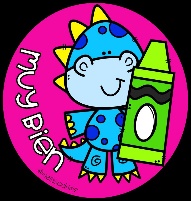 